GLI SPAZI E LE ATTREZZATURE SCOLASTICHESCUOLA PRIMARIAScuola Primaria di Trevignano- Plesso di Via delle Scalette, 5 -Tel . e fax  06 999120227Nel corrente anno sono funzionanti i seguenti modelli di classe/tempo scuola : n.7 a tempo pieno-40 h /sett. (8,25-16,25 con servizio di mensa da lun. a venerdi) ;n.3 a tempo normale da 31 h/sett ( 8,25-13,25 per 3 giorni e 8,25-16,25 per 2 giorni, con servizio di mensa)n.2 classi terze e una classe prima a T.N. che effettuano l’orario di 27 h/sett. con un solo rientro pomeridiano. Il curricolo comprende 2 Laboratori nell’area Logico-Matematico e nell’Area Antropologica. Alunni : 256      Insegnanti : 28 compresi specialisti      Coll. Scolastici : 4L’edificio scolastico in un’unica struttura su due piani  offre:  N° 14 aule didattiche di cui 8  dotate di Lavagne Interattive MultimedialiPalestraAula polivalente per il teatro, la lingua inglese e gli audiovisivi dotato di  Lavagna Interattivea Multimediale e impianto microfonico di amplificazione audio;Cucina e Sala Refettorio;Nuovo Laboratorio di informatica dotato di Lavagne Interattive MultimedialiLa scuola è dotata di due cortili esterni recintati : il maggiore è stato recentemente ristrutturato ed attrezzato con giochi , gradinata in legno e tappeto antitrauma. E’ attivo un servizio di pre-scuola per gli alunni che usufruiscono di Scuolabus , a cura dell’Ente Locale (Comune di Trevignano –Area Pubblica Istruzione)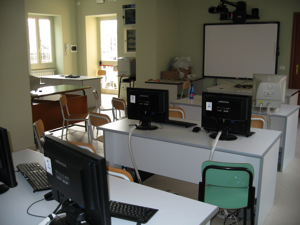 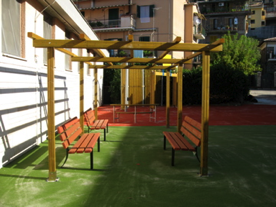 Laboratorio Informatica				Area gioco attrezzata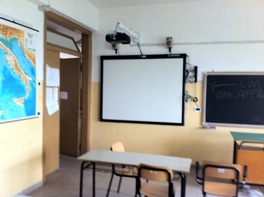 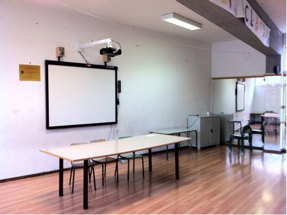 Aula didattica comune			    Aula Polivalente con impianto audio-video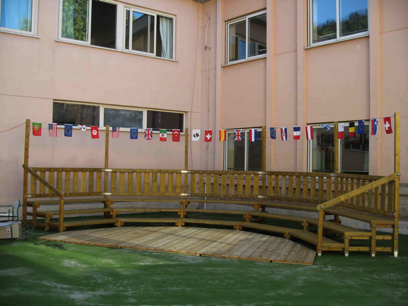 Il teatro all’aperto nel cortile della scuolaScuola Primaria di Bracciano- Plesso di Via dei Lecci,54-n° tel.  e fax 069987255Nel corrente anno sono funzionanti :10 Classi  a tempo ridotto comprendenti  sia classi a 28 h /sett. (8,30-13,30  con un rientro pomeridiano il giovedi fino alle 16, 30 )  che classi a  25 h/sett. ( 8,30-13,30  per 5 giorni senza  rientro pomeridiano).Si tratta di 2 sezioni complete dalla Prima alla Quinta.Alunni : 253      Insegnanti : 17 compresi specialisti      Coll. Scolastici : 3L’edificio scolastico è distribuito in due strutture edilizie  su 1 piano:   N° 5 aule didattiche in Via dei Lecci , nel medesimo Plesso dell’Infanzia ; N° 5 aule didattiche in Via dei Lecci , nel padiglione di nuova realizzazioneCiascun gruppo dispone di Sala mensa;2 Aule sono  dotate di Lavagne Interattive Multimediali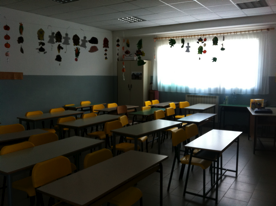 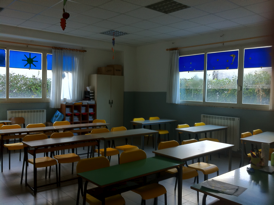 Aule Didattiche Comuni in Via dei Lecci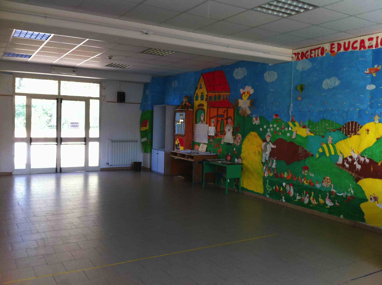 Atrio di ingresso scuola Primaria Via dei Lecci